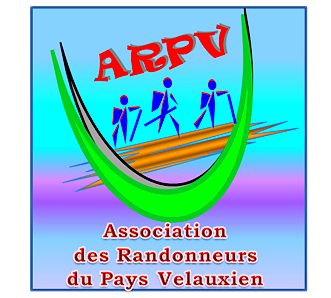 Vendredi 22 décembre 2023Orgon – Le plateau d’Orgon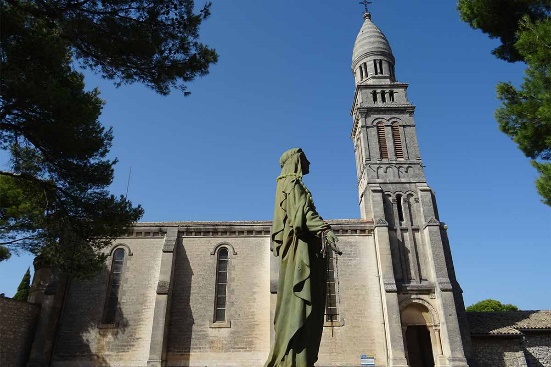 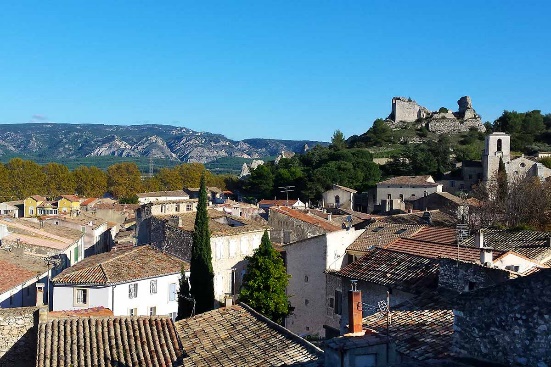 IGN : Itinéraire : Velaux –Autoroute A7 à Rognac Direction Salon – Sortie 25 Cavaillon – Apt – Après le péage direction Plan d’Orgon – au deuxième rond-point à gauche D26 Orgon – Rond-point suivant D7n Ave de la Victoire Orgon – a droite dans le virage Rue du Faubourg Ste Anne – au bout de la rue prendre chemin des Aires jusqu’au Musée Urgonia, le parking est à 300m.Coordonnées parking GPS : N 43.79070° / E 5.03712°Rando reconnue par : Denis, Jacques et Brigitte.	Allo Denis 06 30 48 45 51Infos co-voiturageRendez-vous7h45 (Aldi)Départ8h00Longueur17 kmDurée de marche5h30PénibilitéP1TechnicitéT1Dénivelée340+Trajet voiture40 kmObservationsRando FacileRando FacileRando FacileTrajet en kmKm A.R.Tarif au KmEurosCoût voiturePéage A.R.Total coût TransportEuros40800,25204,6024,60Coût à diviser par le nombre total de personnes dans le véhiculePar 2 : 12,30 €             Par 3 : 8,2 €                   Par 4 : 6,15 €         Par 5 : 4,90 € Coût à diviser par le nombre total de personnes dans le véhiculePar 2 : 12,30 €             Par 3 : 8,2 €                   Par 4 : 6,15 €         Par 5 : 4,90 € Coût à diviser par le nombre total de personnes dans le véhiculePar 2 : 12,30 €             Par 3 : 8,2 €                   Par 4 : 6,15 €         Par 5 : 4,90 € Coût à diviser par le nombre total de personnes dans le véhiculePar 2 : 12,30 €             Par 3 : 8,2 €                   Par 4 : 6,15 €         Par 5 : 4,90 € Coût à diviser par le nombre total de personnes dans le véhiculePar 2 : 12,30 €             Par 3 : 8,2 €                   Par 4 : 6,15 €         Par 5 : 4,90 € Coût à diviser par le nombre total de personnes dans le véhiculePar 2 : 12,30 €             Par 3 : 8,2 €                   Par 4 : 6,15 €         Par 5 : 4,90 € 